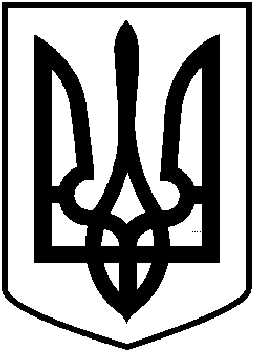 ЧОРТКІВСЬКА  МІСЬКА  РАДА___________ СЕСІЯ ВОСЬМОГО СКЛИКАННЯРІШЕННЯ (ПРОЄКТ) ____ грудня 2021  року                                                                                     №____ м. ЧортківПро внесення змін до рішення  міської ради від 10 лютого 2017 року № 521 «Про утворення відділу державного архітектурно-будівельного контролю Чортківської міської ради»З метою оптимізації органів архітектурно-будівельного контролю та нагляду, на виконання постанови Кабінету Міністрів України від 19.08.2015 «Деякі питання діяльності органів державного архітектурно-будівельного контролю» зі змінами, внесеними  постановою Кабінету Міністрів України від 15.09.2021 №958 «Про внесення змін до деяких постанов Кабінету Міністрів України щодо діяльності органів державного архітектурно-будівельного контролю та нагляду», відповідно до Примірного положення про органи державного архітектурно-будівельного контролю, затвердженого постановою Кабінету Міністрів України від 19.08.2015 №671 та керуючись статтею 26 Закону України «Про місцеве самоврядування в Україні», міська радаВИРІШИЛА:1. Затвердити положення про відділ державного архітектурно-будівельного контролю Чортківської міської ради (далі – Положення) в новій редакції згідно з додатком.2. Начальнику  відділу державного архітектурно-будівельного контролю Чортківської міської ради привести посадові інструкції працівників відділу у відповідність до Положення.3. Вважати таким, що втратив чинність п.2 рішення Чортківської міської ради від 10 лютого 2017 року № 521 «Про утворення відділу державного архітектурно-будівельного контролю Чортківської міської ради».4. Контроль за виконання рішення покласти на постійну комісію міської ради з питань депутатської етики та дотримання законності.Міський голова                                                                  Володимир ШМАТЬКООксана БезпалькоЯрослав ДзиндраНаталія ЗаяцьМар’яна Фаріон                                                                         ЗАТВЕРДЖЕНО                                                                         рішенням _________сесії    
                                                                         міської ради восьмого скликання                                                                                                                                                                                                            
                                                                         від ___ грудня 2021 року № ___ПОЛОЖЕННЯ 
про відділ державного архітектурно-будівельного контролю Чортківської міської радиЗагальні положення1.1.Відділ державного архітектурно-будівельного контролю Чортківської міської ради (далі - Відділ) є виконавчим органом Чортківської міської ради, нею утворюється, їй підзвітний та підконтрольний, підпорядкований виконавчому комітету та міському голові. Відділ з питань здійснення повноважень, передбачених Законом України “Про регулювання містобудівної діяльності”, є підконтрольним ДІАМ.1.2. Відділ у своїй діяльності керується Конституцією та законами України, указами Президента України та постановами Верховної Ради України, прийнятими відповідно до Конституції та законів України, актами Кабінету Міністрів України, наказами Мінрегіону та ДІАМ, рішеннями Чортківської міської ради та її виконавчого комітету, розпорядженнями міського голови, ДСТУ ISO 9001, Настановою з якоcті та цим положенням.1.3. Відділ видає акти у передбаченій законом формі, організовує та контролює їх виконання.2. Завдання Відділу2.1.Основним завданням Відділу є здійснення відповідно до закону державного архітектурно-будівельного контролю, виконання дозвільних та реєстраційних функцій у сфері містобудівної діяльності.2.2. Відділ під час виконання покладених на нього завдань взаємодіє в установленому порядку з органами виконавчої влади, органами місцевого самоврядування, громадськими об’єднаннями, а також підприємствами, установами та організаціями.3. Функції Відділу3.1. Відділ відповідно до покладених на нього завдань:3.1.1. надає, отримує документи, що дають право на виконання підготовчих та будівельних робіт, відмовляє у видачі таких документів, анулює їх, скасовує їх реєстрацію;3.1.2. приймає в експлуатацію закінчені будівництвом об’єкти (видає сертифікати, реєструє декларації про готовність об’єкта до експлуатації та повертає такі декларації на доопрацювання для усунення виявлених недоліків);3.1.3. здійснює державний архітектурно-будівельний контроль за дотриманням вимог законодавства у сфері містобудівної діяльності, будівельних норм, стандартів і правил, положень містобудівної документації всіх рівнів, вихідних даних для проектування об’єктів містобудування, проектної документації щодо об’єктів, розташованих у межах відповідних населених пунктів;3.1.4. здійснює контроль за виконанням законних вимог (приписів) посадових осіб органів держархбудконтролю;3.1.5. розглядає відповідно до закону справи про адміністративні правопорушення, пов’язані з порушенням вимог законодавства, будівельних норм, стандартів і правил під час будівництва, порушенням законодавства під час планування та забудови територій та невиконанням законних вимог (приписів) посадових осіб органів держархбудконтролю;3.1.6. розглядає відповідно до закону справи про правопорушення у сфері містобудівної діяльності із прийняттям відповідних рішень;3.1.7. здійснює інші повноваження, визначені законом.4. Посадові особи Відділу4.1. Посадові особи Відділу для виконання покладених на них завдань під час перевірки мають право:4.1. 1. безперешкодного доступу до місця будівництва об’єкта та до прийнятих в експлуатацію об’єктів, що підлягають обов’язковому обстеженню;4.1.2. складати протоколи про вчинення правопорушень та акти перевірок, накладати штрафи відповідно до закону;4.1.3 у разі виявлення порушення вимог законодавства у сфері містобудівної діяльності, будівельних норм, стандартів і правил, містобудівних умов та обмежень, затвердженого проекту або будівельного паспорта забудови земельної ділянки видавати обов’язкові для виконання приписи щодо:- усунення порушення вимог законодавства у сфері містобудівної діяльності, будівельних норм, стандартів і правил;- зупинення підготовчих та будівельних робіт;4.1.4. проводити перевірку відповідності виконання підготовчих та будівельних робіт вимогам законодавства у сфері містобудівної діяльності, будівельних норм, стандартів і правил, затвердженим проектним вимогам, рішенням, технічним умовам, своєчасності та якості проведення передбачених нормативно-технічною і проектною документацією зйомок, замірів, випробувань, а також ведення журналів робіт, наявності у випадках, передбачених законодавством, паспортів, актів та протоколів випробувань, сертифікатів та іншої документації;4.1.5 проводити згідно із законодавством перевірку відповідності будівельних матеріалів, виробів і конструкцій, що використовуються під час будівництва об’єктів, вимогам стандартів, будівельних норм і правил;4.1.6 залучати до проведення перевірок представників центральних і місцевих органів виконавчої влади, органів місцевого самоврядування, експертних та громадських організацій (за погодженням з їх керівниками), фахівців галузевих науково-дослідних та науково-технічних організацій;4.1.7 отримувати від органів виконавчої влади, органів місцевого самоврядування, підприємств, установ та організацій, фізичних осіб інформацію та документи, необхідні для здійснення державного архітектурно-будівельного контролю;4.1.8. вимагати у випадках, передбачених законодавством, вибіркового розкриття окремих конструктивних елементів будинків і споруд, проведення зйомки і замірів, додаткових лабораторних та інших випробувань будівельних матеріалів, виробів і конструкцій;4.1.9. забороняти за вмотивованим письмовим рішенням керівника органу держархбудконтролю чи його заступника експлуатацію закінчених будівництвом об’єктів, не прийнятих в експлуатацію;4.1.10.  здійснювати фіксування процесу проведення перевірки з використанням фото-, аудіо- та відеотехніки;4.1.11. здійснювати контроль за дотриманням порядку обстеження та паспортизації об’єктів, а також за здійсненням заходів щодо забезпечення надійності та безпеки під час їх експлуатації.4.2. Відділ під час виконання покладених на нього завдань взаємодіє в установленому порядку з органами виконавчої влади, органами місцевого самоврядування, громадськими об’єднаннями, а також підприємствами, установами та організаціями.4.3. Відділ персоналу та нагород протягом трьох днів після призначення начальника відділу держархбудконтролю інформують про це ДІАМ.5. Керівництво Відділу5.1. Відділ очолює начальник, який призначається на посаду і звільняється з посади міським головою в порядку, визначеному Законами України «Про місцеве самоврядування в Україні» та «Про службу в органах місцевого самоврядування». 5.2. Начальник відділу.5.2.1. Очолює Відділ, здійснює керівництво його діяльністю, представляє його у відносинах з іншими органами, підприємствами, установами, організаціями в Україні та за її межами, несе персональну відповідальність за виконання покладених на Відділ завдань.5.2.2. Здійснює інші повноваження, визначені законом.5.3. Кваліфікаційні вимоги.5.3.1. На посаду начальника відділу призначається особа з вищою освітою за освітньо-кваліфікаційним рівнем магістра, спеціаліста за відповідним напрямом професійного спрямування (будівництво та архітектура або право), стажем роботи за фахом на службі в органах місцевого самоврядування та/або державній службі на керівних посадах не менш як три роки або на керівних посадах в іншій сфері не менш як п’ять років.6. Відповідальність6.1. Начальник та працівники Відділу, що вчинили правопорушення, несуть відповідальність, згідно з чинним законодавством України.7. Заключні положення7.1. Відділ утримується за рахунок коштів міського бюджету.7.2. Чисельність працівників, структура, кошторис та штатний розпис Відділу затверджуються міським головою в установленому законодавством порядку.7.3. Відділ та його працівники забезпечуються засобами, необхідними для провадження своєї діяльності.7.4. Статус посадових осіб Відділу визначається Законами України «Про місцеве самоврядування в Україні», «Про службу в органах місцевого самоврядування».7.5.  Ліквідація чи реорганізація Відділу здійснюється за рішенням Чортківської міської ради в порядку, визначеному законодавством України. 7.6. Зміни та доповнення до цього Положення вносяться у порядку, встановленому для його прийняття.Секретар міської ради                                                              Ярослав ДЗИНДРА